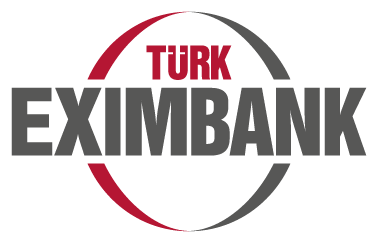 TÜRK EXİMBANK SEVK ÖNCESİ İHRACAT KREDİLERİ KREDİ TALEP FORMU1.FİRMA BİLGİLERİFirma Unvanı 	: Eximbank Firma Kodu	:			Vergi No/TCKN	: Firma Tipi	:     :         İmalatçı             İhracatçı               İmalatçı-İhracatçı                                Aracı Banka ve Türk Eximbank tarafından firmamıza gönderilecek her türlü vesaikin iletilmesinde firmamıza ait aşağıdaki iletişim bilgilerinin kullanılabileceğini beyan, kabul ve taahhüt ederiz. Kredi Müşterisi Firma Kaşe/İmza 2.KREDİ TİPİ   (TL krediler yalnızca KOBİ’lere kullandırılmaktadır.)Sevk Öncesi İhracat Kredileri                                      Katılım Bankaları Sevk Öncesi İhracat KredileriSÖİK TL                                                                        SÖİK KATILIM TL                SÖİK DÖVİZ                                                                 SÖİK KATILIM DÖVİZ         Serbest Bölgeler Sevk Öncesi İhracat Kredileri        Yatırımda Öncelikli Bölge Sevk Öncesi İhracat Krd.SÖİK SB TL                                                                   SÖİK YÖB TL      SÖİK SB DÖVİZ              KKTC Sevk Öncesi İhracat KredileriSÖİK KKTC TL  3.TALEP TARİHİ (gün/ay/yıl):     4.KREDİ TUTARI:                                       TL/EUR/USD/GBP/JPY5. KREDİ VADESİ:TL Krediler:         120 gün         180 gün         360 gün (4 taksit)        (Yalnızca KOBİ)Döviz Krediler:   120 gün         180 gün         360 gün (1 taksit)      360 gün (2 taksit)                                                 540 gün (3 taksit)                    540 gün (1 yıl geri ödemesiz 2 taksit)                                                720 gün (4 taksit)                    720 gün (1 yıl geri ödemesiz 3 taksit)                   Katılım Döviz:       120 gün               180 gün            360 gün (1 taksit)               360 gün (2 taksit)       540 gün (1 taksit)                             540 gün (3 taksit)       Katılım TL :            120 gün         180 gün         360 gün (4 taksit)        (Yalnızca KOBİ)6.İHRACAT/SATIŞ TAAHHÜT TUTARI (FOB): 	                               TL/EUR/USD/GBP/JPY SÖİK TL, SÖİK Katılım TL, SÖİK YÖB TL SOİK SB TL için: Kredi Talep Tutarı/TCMB Alış KuruSÖİK Döviz, SÖİK SB Döviz, SÖİK Katılım Döviz için: Talep Edilen Anapara TutarıSÖİK KKTC TL için: Kredi Talep Tutarı/KKTC MB Alış Kuru7.TCMB DÖVİZ ALIŞ KURU:  SÖİK TL, SÖİK Katılım TL,  SÖİK YÖB TL, SÖİK SB TL kredilerinde talep tarihindeki TCMB kuruSÖİK KKTC TL kredisinde talep tarihindeki KKTC MB kuruİki sayfadan oluşan iş bu kredi talep formunda yer alan bilgilerin doğruluğunu ve kayıtlarımızın Bankanızın tetkikine amade bulunduğunu, krediyi, yürürlükte bulunan Türk Eximbank Sevk Öncesi İhracat Kredileri Uygulama Esaslarında belirlenen şekilde firmaya kullandıracağımızı ve kapatılmasını sağlayacağımızı beyan ve taahhüt eder, tahsis talebimizi onaylarınıza sunarız.Tarih:                                   Müşteri Kaşe / İmza                         Banka Şube Kaşe / İmza                          Muhatap Şube Kaşe/İmzaFİRMA BİLGİLERİKREDİ TALEP EDEN FİRMAKredi talep eden firma imalatçı ise;bu kısım da doldurulacaktır.İHRACATÇI FİRMAFirma UnvanıVergi Dairesi/Vergi No/TCKNİrtibata Geçilecek YetkiliAdres NoFirma Adresiİl/İlçe:Bucak:Köy:Mah:Cadde/Sokak:Bina/Blok Adı:Dış Kapı No:İç Kapı No:İl/İlçe:Bucak:Köy:Mah:Cadde/Sokak:Bina/Blok Adı:Dış Kapı No:İç Kapı No:Telefon/FaksE-posta Kapasite Raporu Tarih/No/Süre SonuTicaret Sicil Gazetesi Tarih/No(Firma Unvanın yer aldığı)Faaliyet Ruhsatı Tarih/No/Süre Sonu(SÖİK Serbest Bölge Kredisi için)Ticaret Sanayi Odası Kayıt Belgesi Tarih/No/Süre Sonu(SÖİK KKTC TL kredisi için)Şirketler Mukayyitliği Tescil No/ İhracatçı Belge No (SÖİK KKTC TL kredisi için)TAAHHÜT EDİLEN TOPLAM İHRACATIN/SATIŞIN DAĞILIMI (İstatistiki bilgi amaçlıdır.)TAAHHÜT EDİLEN TOPLAM İHRACATIN/SATIŞIN DAĞILIMI (İstatistiki bilgi amaçlıdır.)TAAHHÜT EDİLEN TOPLAM İHRACATIN/SATIŞIN DAĞILIMI (İstatistiki bilgi amaçlıdır.)TAAHHÜT EDİLEN TOPLAM İHRACATIN/SATIŞIN DAĞILIMI (İstatistiki bilgi amaçlıdır.)TAAHHÜT EDİLEN TOPLAM İHRACATIN/SATIŞIN DAĞILIMI (İstatistiki bilgi amaçlıdır.)GTIP (En az 4 hane)Mal CinsiSevkiyat ÜlkesiToplam Taahhüt İçindeki Payı (%)12